Предварительный договораренды земельного участкаОбщество с ограниченной ответственностью "Выставочный центр "Андромеда", далее именуемое "Сторона 1", в лице генерального директора Сухова Сергея Петровича, действующего на основании протокола общего собрания участников от 2 февраля 2017 г. N 1/2015 и в соответствии с уставом, с одной стороны иобщество с ограниченной ответственностью "Сапфир", далее именуемое "Сторона 2", в лице директора Васильева Петра Васильевича, действующего на основании решения единственного участника от 5 февраля 2018 г. N 1 и в соответствии с уставом, с другой стороны, далее совместно именуемые "Стороны", заключили настоящий предварительный договор о нижеследующем:1. Предмет договора. Общие положения1.1. Стороны обязуются в будущем заключить договор аренды земельного участка (далее - основной договор).По основному договору Сторона 1 будет выступать арендодателем, а Сторона 2 - арендатором земельного участка.1.2. На момент подписания настоящего договора земельный участок не образован. Он входит в состав земельного участка общей площадью 10 500 кв. м с кадастровым номером 52:15:184342:161, расположенного по адресу: г. Нижний Новгород, Приокский р-н, пр. Гагарина, участок 1.Ориентировочная площадь земельного участка, который будет образован, - 1 200 кв. м. Расположение образуемого участка, а также его предполагаемые границы отражены на Схеме расположения земельного участка, составленной Сторонами (Приложение N 1 к настоящему договору, являющееся его неотъемлемой частью).1.3. Земельный участок заасфальтирован, обеспечен электроснабжением. Недвижимые объекты на нем отсутствуют.1.4. Сторона 1 обязуется обеспечить образование земельного участка, постановку на кадастровый учет и государственную регистрацию права собственности на него в срок до 31 декабря 2019 г.1.5. Сторона 1 обязуется в течение срока действия настоящего договора не отчуждать земельный участок, не сдавать его в аренду и не предпринимать иных действий, влекущих за собой обременение объекта аренды правами третьих лиц.1.6. Стороны обязуются заключить основной договор в течение 30 (тридцати) дней с даты регистрации права собственности Стороны 1.1.7. Стороны обязуются заключить основной договор на условиях, указанных в разд. 2 настоящего договора.1.8. В случае изменения адреса земельного участка или его площади в пределах 5% в сторону уменьшения или увеличения обязательства Сторон по настоящему договору сохраняют силу, а основной договор Стороны заключают в установленные настоящим договором порядке и сроки, но с учетом измененных характеристик земельного участка.В случае изменения площади участка более чем на 5% каждая из Сторон имеет право отказаться от заключения основного договора.Сторона 1 письменно сообщает Стороне 2 об изменениях характеристик земельного участка в течение 10 (десяти) рабочих дней с момента их внесения в ЕГРН.2. Условия основного договора2.1. Основной договор аренды подлежит заключению Сторонами на следующих условиях (Сторона 1 именуется Арендодателем, Сторона 2 - Арендатором):2.1.1. Срок передачи земельного участка Арендодателем Арендатору - в течение 3 (трех) рабочих дней с момента заключения основного договора.2.1.2. Земельный участок предоставляется Арендатору для использования в качестве автомобильной стоянки.2.1.3. Земельный участок предоставляется Арендатору во временное владение и пользование на 11 (одиннадцать) месяцев с момента его передачи Арендодателем.2.1.4. Договор аренды автоматически продлевается четырежды на дополнительные сроки в 11 (одиннадцать) месяцев каждый при условии, что ни одна из Сторон письменно не уведомит другую Сторону о намерении не продлевать аренду по договору или заключить новый договор на иных условиях. Такое уведомление должно быть доставлено другой Стороне не позднее чем за 3 (три) месяца до истечения срока аренды или продленного срока аренды. Оформление отношений по аренде на новый срок осуществляется в следующем порядке: без подписания дополнительных документов договор аренды продлевается на новый срок на тех же условиях, что содержатся в договоре аренды.2.1.5. Арендная плата устанавливается в денежной форме и составляет 51 000 (пятьдесят одна тысяча) руб. в месяц, включая НДС 20% в размере 8 500 (восемь тысяч пятьсот) руб.2.1.6. Арендатор обязан уплачивать арендную плату с момента фактической передачи земельного участка Арендатору Арендодателем по акту приема-передачи.2.1.7. Арендатор перечисляет арендную плату на расчетный счет Арендодателя не позднее 10-го числа расчетного месяца.2.1.8. В стоимость арендной платы входит плата за потребление электроэнергии.2.1.9. Арендодатель может увеличивать арендную плату в одностороннем порядке на 5% с 1 апреля каждого года, кроме 2020-го. Арендатор вносит арендную плату в новом размере после получения письменного уведомления Арендодателя без подписания дополнительного соглашения.О повышении арендной платы Арендодатель обязан письменно уведомить Арендатора до 1 марта года, в котором арендная плата будет повышена.2.1.10. В случае просрочки уплаты арендных платежей Арендатор выплачивает Арендодателю пени в размере 0,2% от суммы задолженности за каждый день просрочки.В случае нарушения какой-либо из Сторон сроков выполнения иных обязанностей, установленных договором аренды, она выплачивает другой Стороне пени в размере 0,2% от суммы месячной арендной платы за каждый день просрочки.3. Порядок заключения основного договора3.1. В течение 14 (четырнадцати) дней с даты регистрации права собственности на образованный участок Сторона 1 обязуется письменно уведомить об этом Сторону 2 и предоставить Стороне 2 копию выписки из ЕГРН.3.2. Проект основного договора составляется Стороной 1 с учетом условий, указанных в разд. 2 договора.В случае изменения характеристик земельного участка в соответствии с п. 1.8 настоящего договора Сторона 1 вносит соответствующие изменения в проект основного договора. Данные о лицах, действующих от имени Сторон, Сторона 1 вносит на основании документов, полученных от Стороны 2 либо направленных Стороне 2 в соответствии с п. 7.2 договора.3.3. Сторона 1 при составлении проекта основного договора не вправе без согласования со Стороной 2 изменять какие-либо условия основного договора, установленные Сторонами в договоре, за исключением изменений, предусмотренных п. 1.8 договора.3.4. Сторона 1 направляет проект основного договора Стороне 2 по адресу, указанному в договоре, почтовым письмом с объявленной ценностью и описью вложения либо курьерской доставкой с передачей под расписку в двух экземплярах, подписанных Стороной 1, в течение 20 (двадцати) дней с момента регистрации права собственности Стороны 1 на образованный земельный участок.3.5. Сторона 2 подписывает основной договор и направляет один его экземпляр Стороне 1 по адресу, указанному в договоре, почтовым письмом с объявленной ценностью и с описью вложения либо курьерской доставкой с передачей под расписку в течение 10 (десяти) дней с момента получения проекта основного договора от Стороны 1.3.6. Если Сторона 2 обнаружит в тексте основного договора ошибки, неточности, изменение условий, указанных в разд. 2 договора, а также если она не согласна с новыми условиями, которые добавила Сторона 1, Сторона 2 в срок не более 3 (трех) рабочих дней письменно сообщает об этом Стороне 1.Сторона 1 в срок не более 3 (трех) рабочих дней после получения такого уведомления обязана устранить ошибки, неточности, учесть замечания и направить Стороне 2 исправленный, подписанный со своей стороны основной договор в двух экземплярах. Сторона 2 должна подписать основной договор в количестве переданных экземпляров и направить Стороне 1 один подписанный экземпляр основного договора в течение 3 (трех) рабочих дней с даты повторного получения их от Стороны 1.3.7. Стороны обязуются приложить к основному договору заверенные копии документов, подтверждающих полномочия лиц, подписавших его.4. Уклонение от заключения основного договораи ответственность Сторон4.1. Уклонением от заключения основного договора признаются, в частности:4.1.1. Нарушение какой-либо из Сторон сроков исполнения обязанностей, установленных разд. 3 договора, более чем на 30 (тридцать) дней.4.1.2. Заключение Стороной 1 с третьим лицом договора аренды или договора залога в отношении объекта аренды.4.2. Не является уклонением от заключения основного договора спор о согласовании условий основного договора, если спорящая Сторона (Стороны) соблюдает(ют) сроки, установленные п. 3.6 договора.4.3. В случае уклонения одной из Сторон от заключения основного договора другая Сторона вправе потребовать от уклоняющейся Стороны уплаты штрафа в размере 200 000 (двести тысяч) руб.4.4. За просрочку какой-либо из Сторон выполнения обязанностей, установленных разд. 3 договора, более чем на 5 (пять) рабочих дней другая Сторона вправе потребовать уплаты пеней в размере 5 000 (пять тысяч) руб. за каждый день просрочки.5. Разрешение споров5.1. Споры, возникающие в связи с исполнением договора, разрешаются Сторонами путем направления претензий. Претензия должна быть направлена в течение 3 (трех) рабочих дней с момента возникновения оснований для претензии. Сторона, получившая претензию, обязана направить ответ по существу в течение 3 (трех) рабочих дней с момента получения претензии.5.2. Если Стороны не достигли согласия или одна из Сторон уклоняется от заключения основного договора, Стороны вправе передать дело в суд по правилам подсудности, установленным законодательством Российской Федерации.6. Действие договора6.1. Настоящий договор вступает в силу с момента его подписания Сторонами.6.2. Обязательства по договору прекращаются, если до окончания срока, установленного п. 1.6 договора, основной договор не будет заключен либо одна из Сторон не направит другой Стороне предложение заключить этот договор.7. Заключительные положения7.1. Изменения и дополнения к договору действительны при условии, что они совершены в письменной форме и подписаны уполномоченными представителями Сторон.7.2. В случае изменения реквизитов Сторон или данных о лицах, имеющих право представлять Стороны при подписании основного договора, Сторона, чьи реквизиты или данные изменились, обязана письменно сообщить об этом другой Стороне в течение 3 (трех) рабочих дней с момента изменений.7.3. Уведомления и иные юридически значимые сообщения считаются направленными надлежащим образом, если они посланы по адресам Сторон, указанным в договоре, почтовым письмом с объявленной ценностью, описью вложения и уведомлением о вручении или доставлены курьерской доставкой с получением под расписку уполномоченными лицами.7.4. Договор составлен в двух экземплярах, имеющих одинаковую юридическую силу, по одному для каждой из Сторон.7.5. Во всем, что не предусмотрено договором, Стороны руководствуются законодательством Российской Федерации.7.6. К договору прилагается Приложение N 1 - Схема расположения земельного участка.8. Реквизиты и подписи Сторон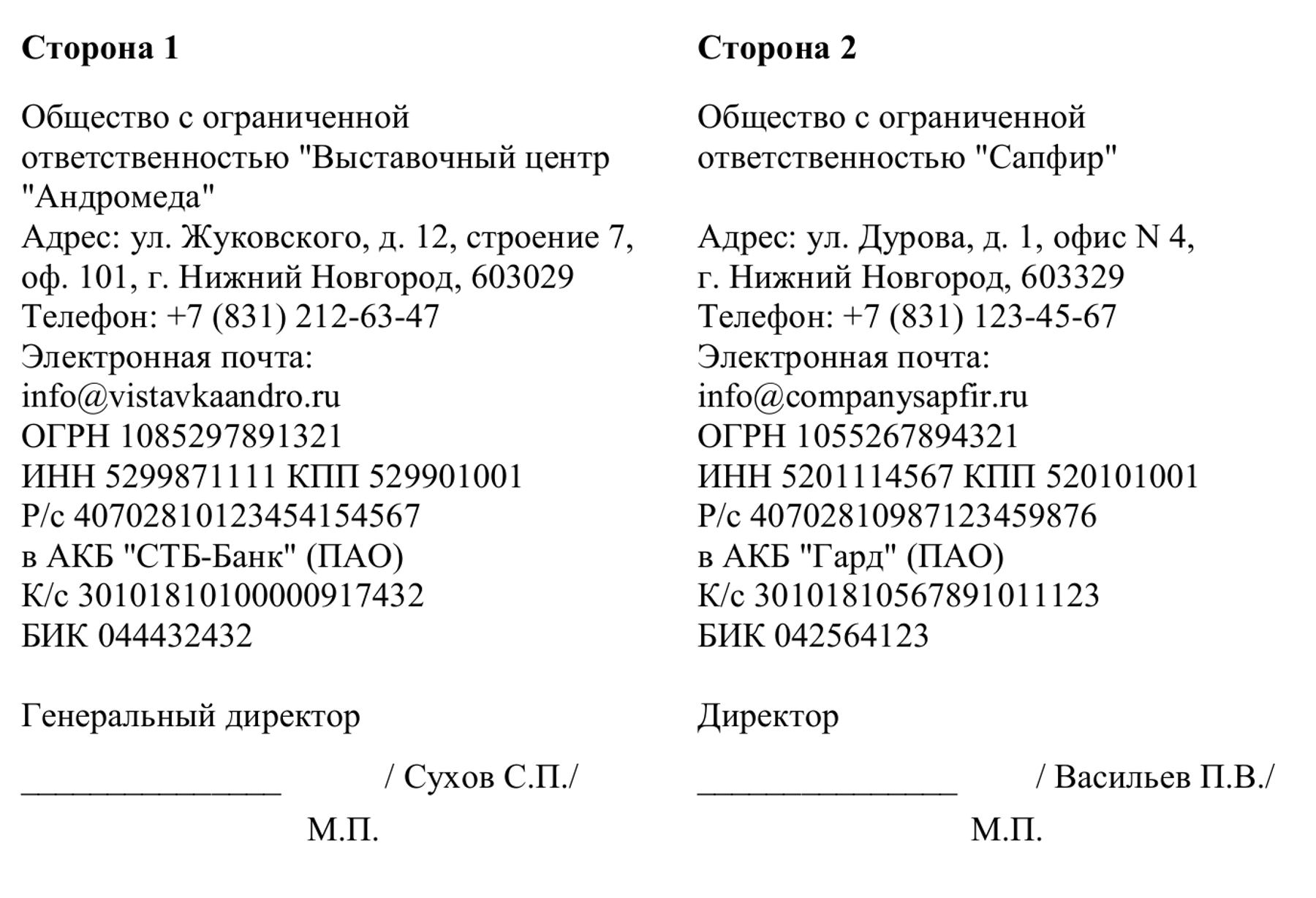 